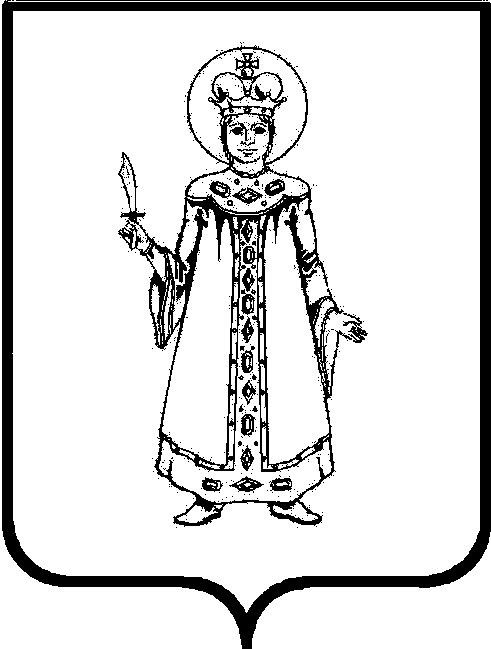   О внесении изменений и дополнений   в порядок санкционирования оплаты  денежных обязательств получателей   средств бюджета Угличского муниципального  района управлением финансов района,   утвержденный приказом начальника   управления от 31.12.2010 №112	В целях реализации главы 3.1 Федерального закона от 21 июля . № 94-ФЗ «О размещении заказов на поставки товаров, выполнение работ, оказание услуг для государственных и муниципальных нужд», в соответствии с письмо Федерального казначейства Российской Федерации от 19.04.2010 № 42-7.4-05/10.4-236, руководствуясь положением об управлении.	ПРИКАЗЫВАЮ:1. Внести следующие изменения в порядок санкционирования оплаты денежных обязательств получателей средств бюджета Угличского муниципального района управлением финансов района, утвержденный приказом начальника управления от 31.12.2010 №112 дополнив пункт 7 порядка абзацем следующего содержания.«В случае заключения муниципального контракта, по итогам открытого аукциона в электронной форме, указанный контракт распечатывается на бумажном носителе из личного кабинета заказчика на электронной площадке, на которой был определен победитель аукциона в электронной форме. Подлинность и достоверность бумажной копии электронного контракта заверяется уполномоченным представителем заказчика (например, лицом, чьей электронной цифровой подписью подписан электронный контракт)».2. Отделу казначейского исполнения бюджета  управления () довести положения Порядка до сведения главных распорядителей, распорядителей и получателей средств бюджета.3. Контроль за исполнением данного приказа оставляю за собой.4. Приказ вступает с момента подписания.Начальник управления                                                                      А.А. Прокофьев